ПАСПОРТ УЧРЕЖДЕНИЯМуниципальное учреждение «Сельский центр культуры ШАИМ»СДК п.Назарово - филиал №2.п. Назарово 2014 годПАСПОРТ УЧЕРЕЖДЕНИЯ 
 ОБЩИЕ СВЕДЕНИЯ
Код МУ «Сельский центр культуры Шаим» СДК п. Назарово- филиал №2
Наименование: МУ «Сельский центр культуры Шаим» СДК п. Назарово- филиал №2
Организационно- правовая форма - муниципальное
Учредитель : Администрация сельского поселения Мулымья
Федеральный округ Уральский федеральный округ
Подчиненность :местное
Уровень структуры- Самостоятельное предприятие
Собственность- муниципальная
Отрасль- клубное учреждение
Признак сети - нет организации в сети
Тип учреждения- клубное учреждение 
Вид учреждения- сельский клуб
Поселок : Назарово филиал: №2
Телефон 83467656456 факс 83467656456
e-mail – нет,  адрес сайта в интернете - нет
Юридический адрес:
Индекс 628232
Регион ХМАО – Югра Кондинский район
Населенный пункт п. Назарово
Улица- Центральная Дом 11
Подробная информация об учреждении: 
Учреждение создано в целях:
Организации досуга и приобщения жителей муниципального образования сельское поселение Мулымья к творчеству, культурному развитию и самообразованию, любительскому искусству и ремеслам.
Задачами учреждения являются:
- удовлетворение потребности населения, в в сохранении и развитии народного художественного творчества, любительского искусства, другой самодеятельной творческой инициативы и социально-культурной активности населения;
- создания благоприятных условий для организации культурного досуга и отдыха жителей сельского поселения Мулымья;
-предоставление услуг социально-культурного, просветительского, оздоровительного и развлекательного характера, доступных для широких слоев населения;
-поддержка и развитие самобытных национальных культур народных промыслов и ремесел;
- развитие современных норм организации культурного досуга с учетом потребностей различных социально-возрастных групп населения.
                              Материально- техническая база 
Наименование здания: СДК п. Назарово- филиал №2 
Этажность здания: 1 
Год постройки: 
Материал постройки: брус, железо.
Здание построено для музея: нет
Кровля: Металлочерепица 
Состояние основных конструкций: брус, фундамент заливной, утепленный пенопластом, обшит железом.
Общий объем здания: 242,94 м.кв
Полезная площадь здания 242,94 м.кв
Отопления здания: автономное
Имеется система кондиционирования: нет
Освещение: люминесцентное
Имеется водопровод, канализация: нет 
                                 Безопасность учреждения
Наименование здания: СДК п. Назарово - филиал №2 
Наличие охранной сигнализации: нет
Система охранной сигнализации: нет
Противопожарная сигнализация: имеется
Наличие: имеется
Примечание –
Система противопожарной сигнализации: имеется
Наличие: имеется
Примечание –
Дополнительная охрана
Наличие - нет
Примечание – 

                              Технологические средства
ВладенияСуществующие владения (усадьба, двор, сад, др.) - нетОбщая площадь владений (кв. м.) - нетПлощадь, занимаемая постройками – нет Площадь владений без построек – нет Основные постройки (экспозиционные корпуса, сараи, гараж) – нет Общая кубатура всех зданий по наружному обмеру (куб. м.) – нетиз них каменных из них деревянных Количество действующих котлов – нет Количество имеющихся печей в помещениях – нет Площадь, занимаемая частными жильцами (кв. м) – нет Площадь, занимаемая работниками учреждения и их семьями – нет Учреждения, располагаемые в зданиях учреждения – нет 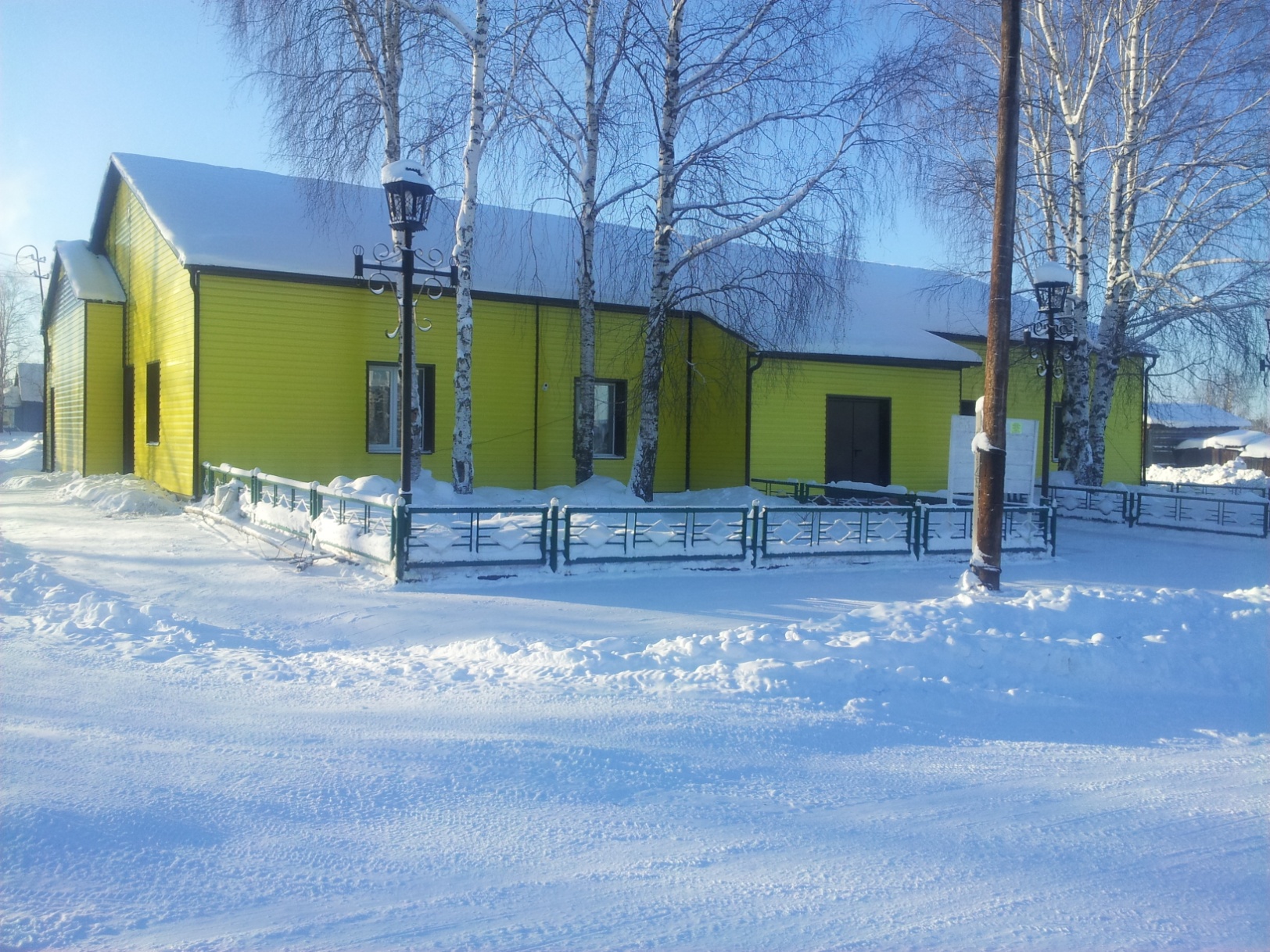 НаименованиеМаркаКол-воДата приобретенияСостояниеТранспортные средстваОргтехника мониторLITEOH1штСистемный блокLG 52 Х МАХ1 штНе рабочееСистемный блокIntel Atom1 штудовлетворительноЛазерный принтерML-20151штудовлетворительно
телефонShаrp1штНе рабочееФотоаппаратура Фотоаппаратolimpus СП-620уz1шт2013г.хорошееАудио-, видео- и телеаппаратура Музыкальный центр LG1шт2013гхорошееDVD преер
LG1шт2006гнеудовлетворительноеТелевизорShаrp1шт2006гнеудовлетворительное
Пульт микшерныйЗвуковой комплектНОВИК1штНе рабочее
МикшерLТO 
L-121штхорошееУсилитель звукаМlSТРАL25001 штхорошее
колонки-  DB2штудовлетворительно
Музыкальный центрLG1штНе рабочеемагнитофонPIOHEEP1штНе рабочееколонки2штНе рабочееМузыкальные инструменты